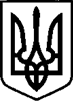 УКРАЇНАПрилуцька міська радаЧернігівська областьУправління освіти Про організацію літнього відпочинку дітей у 2016 роціВідповідно до п.3.6.8 Положення про Управління освіти Прилуцької міської ради, затвердженого рішенням міської ради від 28.04.2016 № 4 (десята сесія сьомого скликання), на виконання рішення виконавчого комітету міської ради від 22.03.2016 №98 «Про організаційне і фінансове забезпечення відпочинку та оздоровлення дітей влітку 2016 року» та з метою організації та координації роботи з відпочинку дітей влітку 2016 року,  забезпечення належної підготовки таборів з денним перебуваннямН А К А З У Ю:Утворити міську раду з організації відпочинку дітей влітку 2016 року при управлінні освіти міської ради (далі рада) у складі:Вовк Сергій Михайлович – начальник управління освіти міської ради, голова Ради;Ходюк Валентина Григорівна – заступник начальника управління освіти, заступник голови ради;Сайко Олеся Анатоліївна – спеціаліст І категорії управління освіти, секретар ради.Члени ради:Гапченко Людмила Миколаївна – методист ММЦ управління освіти;Гуляєва  Тетяна Миколаївна – спеціаліст І категорії управління освіти;Ведмідська Інна Анатоліївна – економіст централізованої бухгалтерії управління освіти;Огорілко Ірина Миколаївна – методист ММЦ управління освіти.Утворити дитячі заклади відпочинку – табори з денним перебуванням на базі:ЗОШ І- ІІІ ступенів №2 «Зоряний»;ЗОШ І-ІІІ ступенів № 3 імені С. Г. Шовкуна «Веселка»;гімназії № 5 імені В. А. Затолокіна «Ерудит»;спеціалізованої школи І-ІІІ ступенів № 6 з поглибленим вивченням інформаційних технологій «Ромашка»;ЗОШ І-ІІІ ступенів № 7 «Молода січ»;ЗОШ І-ІІІ ступенів № 9 «Сонячний»;ЗОШ І-ІІІ ступенів №10 «Сонечко»;ЗОШ І-ІІІ ступенів № 12 «Лелека»;ЗОШ І-ІІІ ступенів № 13 імені Святителя Іоасафа Бєлгородського «Лісний»;ЗОШ І-ІІІ ступенів № 14 «Троянда»; ЦТДЮ «Містечко дитячих мрій»;ДЮСШ «Юність»;НВК № 15 «Світанок».Встановити період перебування учнів у таборах з денним перебуванням  на базі загальноосвітніх та позашкільних навчальних закладів -14 робочих днів.Відпочинок у таборах з денним перебуванням провести:на базі загальноосвітніх навчальних закладів – у І зміну з 30 травня  по 16 червня 2016 року;на базі ЦТДЮ – у І зміну з 30 травня  по 16 червня та ІІ зміну з 21 червня  по 11 липня 2016 року ;на базі ДЮСШ – у ІІІ зміну з 01 по 18 серпня 2016 року.5.Завідуючій ММЦ управління освіти міської ради Черняковій С.М. разом з директорами  ЦТДЮ, гімназії № 5 імені В.А.Затолокіна, ЗОШ І-ІІІ ст.№14 (Савченко Т.М., Бурлаку Н.О., Ященко Л.В.) організувати роботу літньої  школи з іноземних мов  у таборах з денним перебуванням на базі ЦТДЮ, гімназії № 5 імені В.А.Затолокіна, ЗОШ І-ІІІ ст.№14.6.Директорам загальноосвітніх та позашкільних  навчальних закладів:Призначити директорів дитячих закладів відпочинку – таборів з денним перебуванням. Термін виконання: до 17.05.2016.Забезпечити кваліфікованими кадрами табори з денним перебуванням  на базі  загальноосвітніх та позашкільних навчальних закладів. Термін виконання: до 17.05.2016.Розробити план заходів для забезпечення  в дитячих закладах відпочинку змістовного дозвілля, культурно-масових та фізкультурно-спортивних заходів. Термін виконання: до 25.05.2016.Впроваджувати в оздоровчо-виховний процес форми роботи з дітьми, спрямовані на виховання у них національної свідомості, почуття патріотизму, на відродження національних обрядів та звичаїв. Вжити заходи, спрямовані на безпечне перебування дітей  у період роботи таборів з денним перебуванням. Термін виконання: червень – серпень 2016р.Надавати управлінню освіти міської ради:інформацію щодо кількості дітей, які перебувають на відпочинку у таборі з денним перебуванням станом на 15 червня, 15 липня, 15 серпня п.р.;інформацію про роботу таборів з денним перебуванням  та забезпечення належних умов утримання дітей в них, організацію виховної, фізкультурно-спортивної та культурно-екскурсійної роботи, про організацію виховної роботи та забезпечення  змістовного дозвілля дітей в оздоровчих закладах (робота гуртків, клубів, студій, об’єднань за інтересами, святкування державних свят);інформацію щодо охоплення оздоровчо-відпочинковими послугами дітей пільгових категорій  .Забезпечити висвітлення питань організації відпочинку дітей, діяльності таборів з денним перебуванням, ходу організації та перебігу оздоровчої кампанії на сайтах закладів.Спеціалісту І категорії управління освіти Сайко О.А. забезпечити підготовку  інформації щодо перебігу відпочинку учнів у таборах з денним перебуванням  для інформування управління освіти і науки обласної державної адміністрації.Контроль за виконанням даного наказу залишаю за собою.Начальник управління освіти міської ради				С.М.ВОВК06 травня  2016 р.НАКАЗм. Прилуки№185   